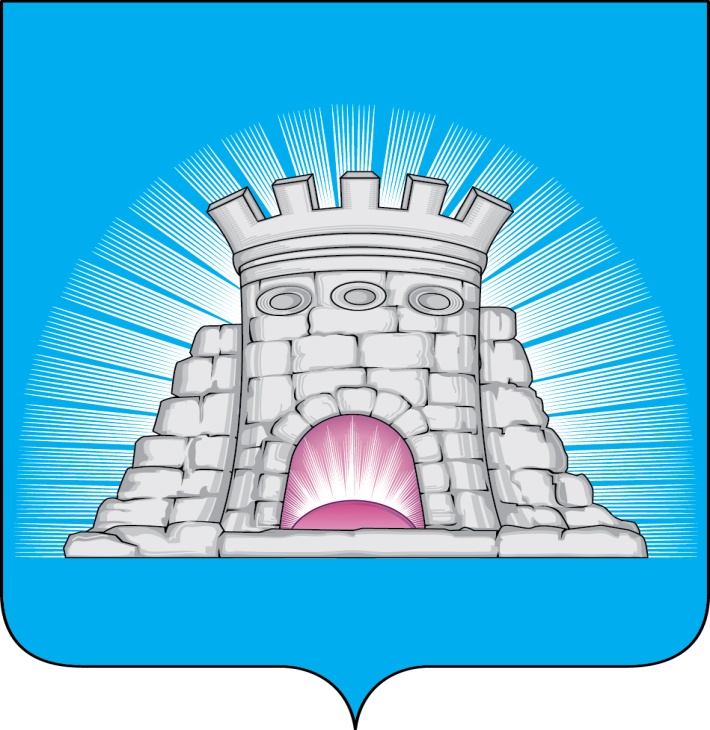 РАСПОРЯЖЕНИЕ29.09.2022  № 355г. ЗарайскО создании конкурсной комиссии по отбору субъектовмалого и среднего предпринимательства городского округа ЗарайскМосковской области (далее – субъекты МСП), участвующихв конкурсном отборе на предоставление финансовой поддержки(субсидии) субъектам малого и среднего предпринимательствав рамках подпрограммы ІІI «Развитие малого и среднегопредпринимательства» муниципальной программы«Предпринимательство» на 2020-2024 годы        В соответствии с постановлением главы городского округа Зарайск Московской области от 10.08.2020 № 895/8 «Об утверждении Порядка предоставления финансовой поддержки (субсидии) субъектам малого и среднего предпринимательства в рамках подпрограммы ІІI «Развитие малого и среднего предпринимательства» муниципальной программы «Предпринимательство» на 2020-2024 годы, постановлением главы городского округа Зарайск Московской области  от 27.07.2021 № 1168/7 «Об утверждении порядка проведения конкурсного отбора по предоставлению финансовой поддержки (субсидии) субъектам малого и среднего предпринимательства в рамках подпрограммы ІІI «Развитие малого и среднего предпринимательства» муниципальной программы «Предпринимательство» на 2020-2024 годы, распоряжением главы городского округа Зарайск Московской области от 15.09.2021 № 319 «Об утверждении порядка работы Конкурсной комиссии  по отбору субъектов малого и среднего предпринимательства городского округа Зарайск  Московской области (далее – субъекты МСП) на предоставление финансовой поддержки (субсидии) в  рамках подпрограммы ІІI «Развитие малого и среднего предпринимательства» муниципальной программы «Предпринимательство» на 2020-2024 годы: 													 004793       1. Создать конкурсную комиссию по отбору субъектов малого и среднего предпринимательства городского округа Зарайск Московской области, участвующих в конкурсном отборе на предоставление финансовой поддержки (субсидии) субъектам малого и среднего предпринимательства в рамках подпрограммы ІІI «Развитие малого и среднего предпринимательства» муниципальной программы «Предпринимательство» на 2020-2024 годы и утвердить ее состав в соответствии с приложением к настоящему распоряжению.      2. Признать утратившим силу распоряжение главы городского округа Зарайск Московской области от 15.09.2021 № 320 «О создании конкурсной комиссии по отбору субъектов малого и среднего предпринимательства городского округа Зарайск Московской области, участвующих в конкурсном отборе на предоставление финансовой поддержки (субсидии) субъектам малого и среднего предпринимательства в рамках подпрограммы ІІI «Развитие малого и среднего предпринимательства» муниципальной программы «Предпринимательство» на 2020-2024 годы.Глава городского округа Зарайск В.А. ПетрущенкоВерноНачальник службы делопроизводства		  Л.Б. Ивлева01.09.2022Разослано: в дело, Глухих И.Е., ФУ, ОБУ и О, ОЭ и И, КУИ, СПР и СУ, СВ со СМИ, юридический отдел, прокуратура.А.В. Фисенко 8 496 66 2-57-20									УТВЕРЖДЁН 									распоряжением главы 									городского округа Зарайск 									от 29.09.2022 № 355Состав конкурсной комиссии по отбору по отбору субъектов малого и среднего предпринимательства городского округа Зарайск Московской области, участвующих в конкурсном отборе на предоставление финансовой поддержки (субсидии) субъектам малого и среднего предпринимательства в рамках подпрограммы ІІI «Развитие малого и среднего предпринимательства» муниципальной программы «Предпринимательство» на 2020-2024 годыГлухих Ирина ЕвгеньевнаПервый заместитель главы администрации городского округа Зарайск  (председатель комиссии)Соколова Анна ВладимировнаНачальник отдела экономики и инвестиций администрации городского округа Зарайск (заместитель председателя комиссии)Фисенко Александр ВикторовичГлавный эксперт отдела экономики и инвестиций администрации городского округа Зарайск (секретарь комиссии)Члены комиссии:Члены комиссии:Морозова Лидия НиколаевнаНачальник финансового управления администрации городского округа ЗарайскТолмачева Юлия ОлеговнаПредседатель комитета по управлению имуществом администрации городского округа ЗарайскЗудина Татьяна АлександровнаНачальник отдела бухгалтерского учета и отчетности – главный бухгалтер администрации городского округа Зарайск Архипова Юлия ЕвгеньевнаНачальник юридического отдела администрации городского округа ЗарайскКаширкин Сергей АлександровичНачальник отдела потребительского рынка и сферы услуг администрации городского округа Зарайск